Дистанционное обучение по дополнительной общеобразовательной программе «В ритме танца»Руководитель: Сяфукова И. В.Группа Бюджет №4 (ссылка https://vk.com/feniks5637265)ВНИМАНИЕ: Задания выполняются строго под контролем родителей или взрослых членов семьи, чтобы избежать травм при выполнении физических упражнений и хореографических движений.Хореографические задания выполняются по расписанию 2-3 раза в неделюЗадание 1 Общий разогрев:Разогрев всего тела необходим для безопасного и качественного выполнения дальнейших упражнений:- Прыжки на месте (на носках, на одной ноге, с поджатыми ногами, в повороте),- шаги на месте (на «релеве» - не касаясь пятками пола, касаясь пятками пола),- разминка для шеи (повороты и наклоны головы, круговые движения),- разминка для плеч (подъемы, опускания, круговые движения плечами вместе и поочередно),- разминка для рук (подъемы, опускания, круговые движения от плеча, от локтя, кистями),- разминка для туловища (поклоны вперед, назад, в сторону, круговые движения),- разминка для ног (подъем ноги, согнутой в колене, вперед, в сторону, назад),- разминка на координацию движений(4 вида).Задание 2 Партерный тренаж для мышц спины и ног:Комплекс упражнений для развития хореографических данных и коррекции физических недостатков в домашних условиях, под присмотром родителей. Набор упражнений для укрепления  и развитие мышц спины и ног.(Выполняем по рисунку, движения выполняются по 8-10 раз)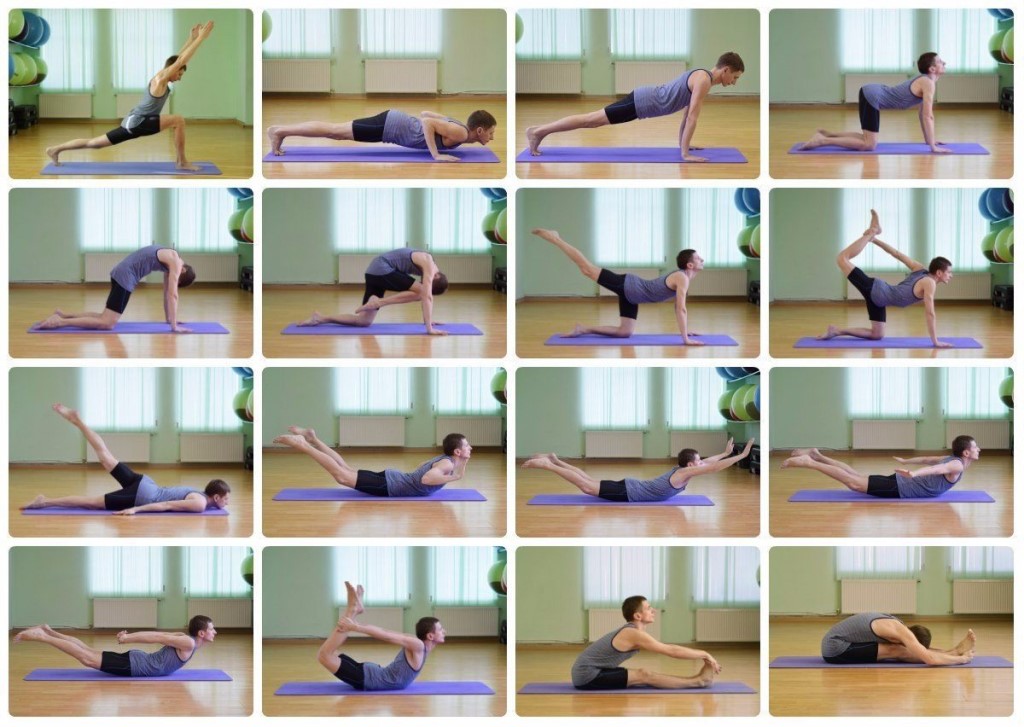 Задание 3  Комплекс упражнений на растяжку ног:      Набор упражнений для развития выворотности и растяжки мышц в домашних условиях, под присмотром родителей. (Движения выполняются по рисунку 8-10 раз) 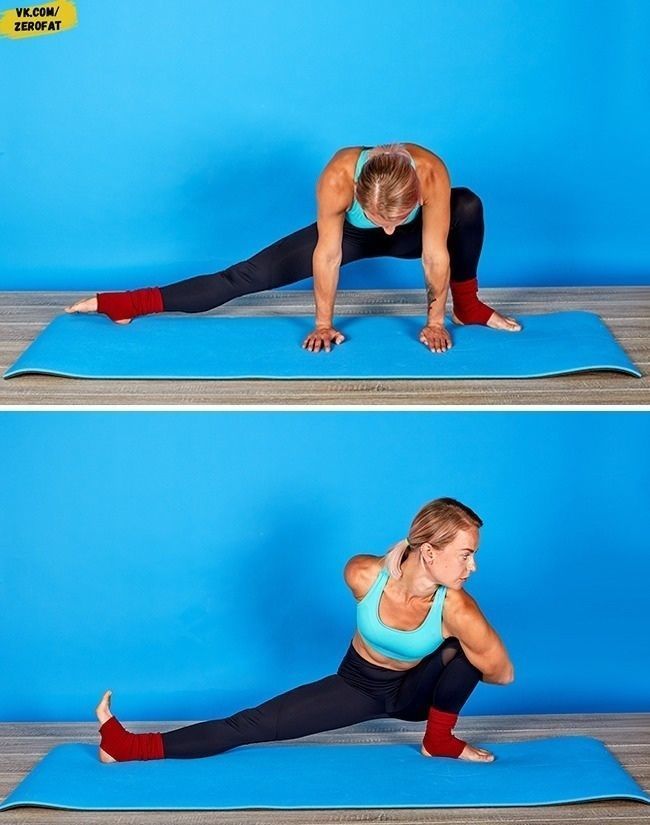 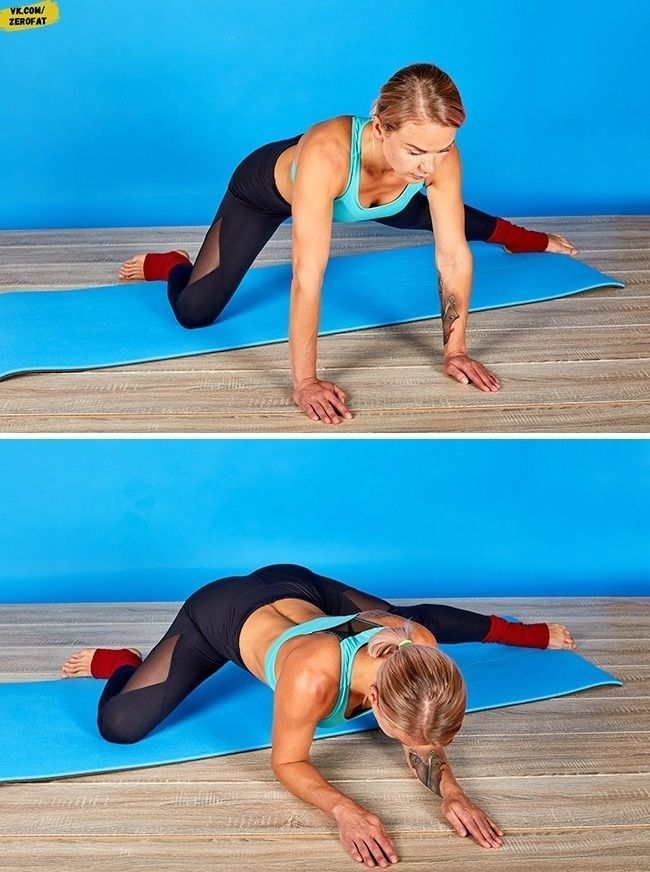 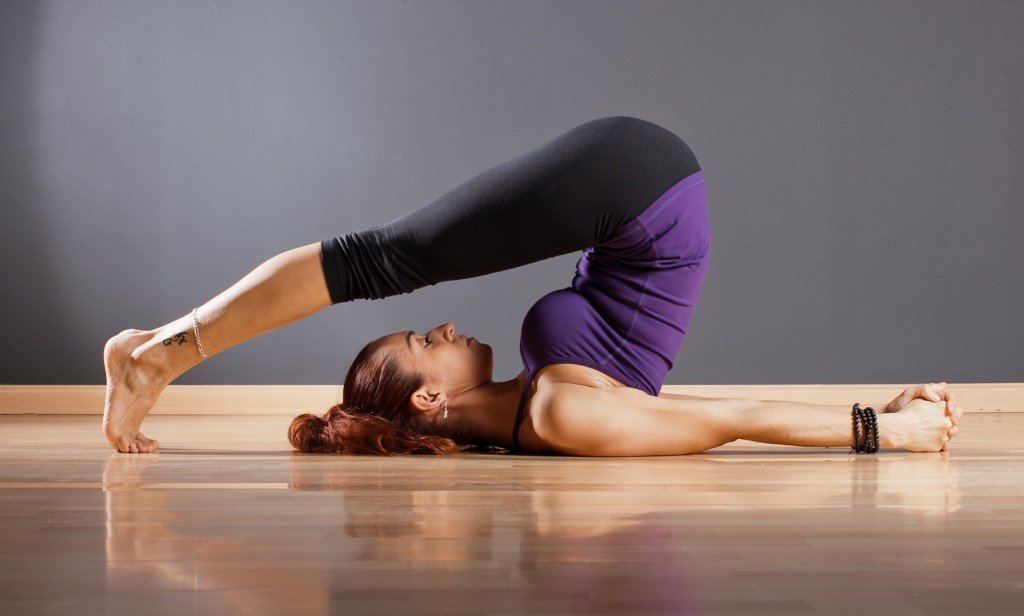 Задание 4 Посмотреть концерт школы-студии Аллы Духовой «Тодес»                              https://youtu.be/P_W-Tp0DGV8Задание 5 Отработка пройденного материалаПросмотр видеоматериалов (в родительской группе для каждой группы отдельные видеофайлы) с записями репетиционно-постановочной работы на занятиях и повторение отдельных комбинаций.Метод контроля: Исполнение номеров и комбинаций на оценку на первой практической репетиции    Контроль выполнения учащимися дистанционных заданий осуществляется через фото/видео отчёт.                                                                                                       